РЕШЕНИЕ«16» февраля 2022 г.					                                      № 37/4-5с. СтаросубхангуловоОб утверждении текста избирательного бюллетеня для голосования на дополнительных выборах депутатов Советов сельских поселений Аскаровский и Кипчакский сельсоветы муниципального района Бурзянский район Республики Башкортостан 3 апреля 2022 годаРуководствуясь статьей 77 Кодекса Республики Башкортостан о выборах, территориальная избирательная комиссия муниципального района Бурзянский район Республики Башкортостан, на которую постановлением Центральной избирательной комиссии Республики Башкортостан № 164/210 - 6 от 10.12.2020 г. возложены полномочия избирательных комиссий сельских поселений Аскаровский и Кипчакский сельсоветы муниципального района Бурзянский район Республики Башкортостан  р е ш и л а:  1. Утвердить текст избирательного бюллетеня для голосования на дополнительных выборах депутатов Советов сельских поселений Аскаровский и Кипчакский сельсоветы муниципального района Бурзянский район Республики Башкортостан 3 апреля 2022 года (приложение №1) на русском языке. 2. Утвердить текст избирательного бюллетеня для голосования на дополнительных выборах депутата Советов сельских поселений Аскаровский и Кипчакский сельсоветы муниципального района Бурзянский район Республики Башкортостан 3 апреля 2022 года (приложение №2) на башкирском языке.   Председатель			________________ 	С.С. Уразаев 	 Секретарь			            ________________ 	Л.З. Гайсина М.П.Текст избирательного бюллетеня для голосования на дополнительных выборах депутатов Советов сельских поселений Аскаровский и Кипчакский сельсоветы муниципального района Бурзянский район Республики Башкортостан 3 апреля 2022 годаТекст избирательного бюллетеня для голосования на дополнительных выборах депутатов Советов сельских поселений Аскаровский и Кипчакский сельсоветы муниципального района Бурзянский район Республики Башкортостан 3 апреля 2022 годаТЕРРИТОРИАЛЬНАЯ ИЗБИРАТЕЛЬНАЯ КОМИССИЯ МУНИЦИПАЛЬНОГО РАЙОНА БУРЗЯНСКИЙ РАЙОН РЕСПУБЛИКИ БАШКОРТОСТАН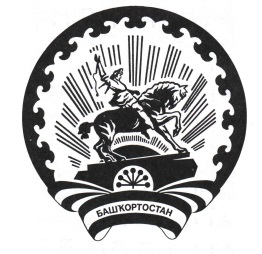 БАШҠОРТОСТАН РЕСПУБЛИКАҺЫ БӨРЙӘН РАЙОНЫ  МУНИЦИПАЛЬ РАЙОН ТЕРРИТОРИАЛЬ ҺАЙЛАУ КОМИССИЯҺЫПриложение№1 УТВЕРЖДЕНАрешением территориальной избирательной комиссии от «16» февраля 2022 года № 37/4-5ХИСМАТУЛЛИНБулат Фаварисович1991 года рождения; Республика Башкортостан, г. Уфа; ООО “СтройДорСервис», специалист; выдвинут политической партией ЛДПР - Либерально-демократической партии России; член политической партии ЛДПР - Либерально-демократической партии России АЛТЫНШИНАФируза Булатовна1968 года рождения; Республика Башкортостан, Бурзянский район, д. Абдулмамбетово; МОБУ СОШ д. Абдулмамбетово Бурзянского района Республики Башкортостан,           няня пришкольного интерната; самовыдвижениеПриложение№ 2 УТВЕРЖДЕНАрешением территориальной избирательной комиссии от «16» февраля 2022 года № 37/4-5ХИСМӘТУЛЛИНБулат Фауарис улы1991 йылда тыуған; Башҡортостан Республикаһы, Өфө ҡалаһы; ООО “СтройДорСервис» яуаплылығы скләнгән йәмғиәте, белгес; Рәсәй либерал-демократик партияһы - ЛДПР - сәйәси партияһы тарафынан күрһәтелгән; Рәсәй либерал-демократик партияһы - ЛДПР - сәйәси партияһы ағзаһыАЛТЫНШИНАФирүзә Булат ҡыҙы1968 йылда тыуған; Башҡортостан Республикаһы, Бөрйән районы, Әбделмәмбәт ауылы;Әбделмәмбәт ауылы урта дөйөм белем биреү мәктәбе, мәктәп янындағы интернат балалар ҡараусыһы; үҙ үҙен күрһәткән